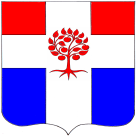 СОВЕТ ДЕПУТАТОВМУНИЦИПАЛЬНОГО ОБРАЗОВАНИЯПЛОДОВСКОЕ СЕЛЬСКОЕ ПОСЕЛЕНИЕмуниципального образования Приозерский муниципальный район Ленинградской областиР Е Ш Е Н И Еот    13 марта   2023 года                       № 166   Об утверждении тарифов на услуги муниципальной бани на территории муниципального образования Плодовское сельское поселение В соответствии  с Федеральным законом от 06.10.2003 N 131-ФЗ (ред. от 14.07.2022) "Об общих принципах организации местного самоуправления в Российской Федерации" 
(с изм. и доп., вступ. в силу с 11.01.2023), на основании Постановления Правительства Российской Федерации от 14.11.2022 № 2053 "Об особенностях индексации регулируемых цен (тарифов) с 1 декабря 2022 г. по 31 декабря 2023 г. и о внесении изменений в некоторые акты Правительства Российской Федерации", руководствуясь Уставом муниципального образования Плодовское сельское поселение, в связи с повышением цен на топливно-энергетические ресурсы и увеличению затрат на эксплуатацию муниципальной бани, Совет депутатов муниципального образования Плодовское сельское поселение РЕШИЛ:1.Утвердить тарифы на помывку 1 человека в муниципальной бане на территории муниципального образования Плодовское сельское поселение с 01 апреля 2023 года:- общее отделение – 200 рублей;- лицам, пользующимися льготами, согласно п.2 настоящего решения – 150 рублей;- детям от 0 до 7 лет бесплатно;- детям от 7 до 14 лет -100 рублей.2.Утвердить следующий перечень лиц, относящихся к льготной категории граждан:- получатели пенсии по возрасту;- инвалиды детства;- дети-инвалиды.3. Решение Совета депутатов от 11 сентября 2020 года №49 «Об утверждении тарифов на услуги муниципальной бани на территории муниципального образования Плодовское сельское поселение считать утратившим силу.4.Опубликовать настоящее решение в СМИ и в сети интернет.5.Настоящее решение вступает в силу с момента опубликования.6.Контроль за исполнением настоящего решения оставляю за собой.Глава муниципального образования                                                                     А. Н. ЕфремовС полным текстом можно ознакомиться на официальном сайте по адресу  http://plodovskoe. ru